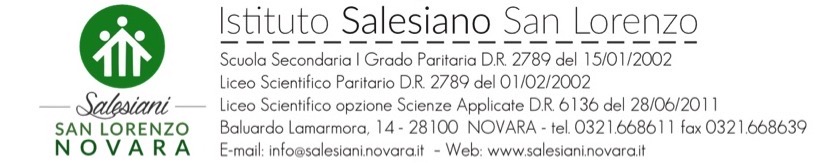 RIENTRO A SCUOLA DOPO ASSENZA(in vigore dal 7 gennaio 2021)Nel caso di ALUNNO POSITIVO il medico di famiglia, al termine del periodo di isolamento, fornisce il certificato di guarigione o percorso concluso da presentare a scuola. Documentazione richiesta: Certificato Medico + Allegato 4. Nel caso di ALUNNO NEGATIVO AL TEST (effettuato per la presenza di sintomi) il medico di famiglia predispone attestazione sanitaria, da presentare a scuola, di avvenuto percorso diagnostico per Covid19 con esito negativo del tampone diagnostico.Documentazione richiesta: Certificato Medico + Allegato 4. Nel caso degli ALUNNI CONTATTO DI CASO POSITIVO IN CLASSE, al termine della quarantena della classe, i genitori potranno utilizzare, per il rientro a scuola del proprio figlio, l’autodichiarazione (Allegato 1) in cui si dichiara l’assenza della manifestazione di sintomi durante il periodo di sorveglianza passiva. La scuola comunica alla famiglia la data del rientro non appena riceve la conferma della chiusura della quarantena da parte dell’Asl. Documentazione richiesta: Allegato 1. Nel caso di assenza dell’alunno per motivi non sanitari o per motivi sanitari dove non sussistano gli elementi per formulare un sospetto COIVD-19, è sufficiente l’autodichiarazione del genitore/tutore legale, utilizzando il format (allegato 4) previsto dal Decreto di Giunta Regionale n. 95 del 09/09/2020.Documentazione richiesta: Allegato 4.NB: Se un ragazzo si presenta a scuola senza la documentazione necessaria per il suo rientro non potrà essere ammesso in classe e dovrà tornare a casa.